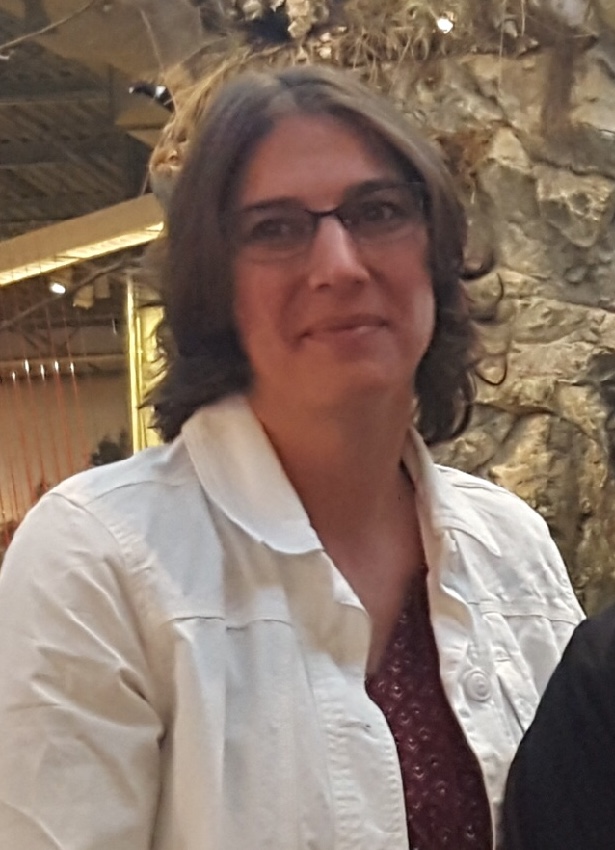 Your Name: Dora WoodYour Email: homeoasisfarm@gmail.comYour Street Address: 		  11293 County Highway XCity: Chippewa FallsCounty: ChippewaState: WIPhone Number: 715-828-3856Distance Willing to Travel: most anywhereBold the one category that best describes your talk:Fruits, Vegetables, HerbsTrees & ShrubsPerennialsGarden DesignNatives or PollinatorsGarden PestsOtherTalk Title: Chickens 101Talk Description & BioBrief Talk Description - Are you interested in having chickens but have some questions? This presentation is designed to set you up for success.  We’ll cover terms, classifications, breeds, housing, care and more to help you determine “if” and “which ones” are best for you! I have been raising chickens (egg and meat) for over 20 years and enjoy all things chicken.  I love to share my successes and failures, to hopefully keep you from repeating my mistakes so you can try a few of your own.Brief Bio Here Dora Wood resides just west of Chippewa Falls along the beautiful Chippewa River on Home Oasis Farm which uses sustainable, organic farming practices along with solar power.  She homestead farms along with her husband, youngest daughter, cat, dogs, free range chickens, Belted Galloway beef cattle and often the grandkids.  She enjoys gardening – growing numerous fruit trees, grapes, kiwi, mushrooms, various berries, a vegetable garden and some flower gardens, too - which is in part what lead her to become a Chippewa Valley Master Gardener.3/1/2018 emt